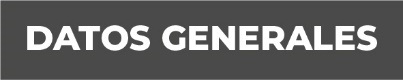 Nombre Olympia Nohemí Morales MendozaGrado de Escolaridad LicenciaturaCédula Profesional (Licenciatura) 11775393Teléfono de Oficina 228-8-41-61-70 Ext. 2114 Correo Electrónico nmoralesm@fiscaliaveracruz.gob.mxFormación Académica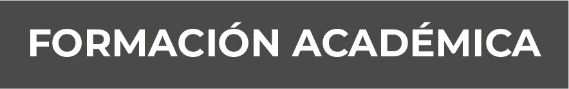 Año 2006-2010Universidad VeracruzanaFacultad de Contaduría y AdministraciónXalapa, Ver.Trayectoria Profesional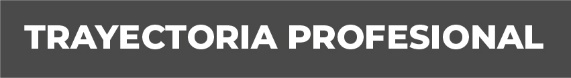 Año 2010-2019  Secretaría de Seguridad Pública Conocimiento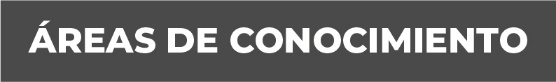 Recursos Federales.Financiera.Contabilidad.